Morecambe Bay Academy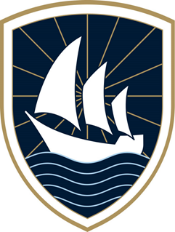 Options 2023-24HistoryGeographySubject1st2ndSubject1st2ndArtHospitality and CateringBusiness BTEC       iMediaBusiness GCSEMusicCeramicsSport OCRComputingPE GCSEDanceProduct DesignDramaREFrenchTextilesGeographyTravel and TourismHealth and Social CareTriple ScienceHistory